Publicado en Gipuzkoa el 12/05/2023 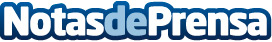 Homenaje del COEGI a enfermeras jubiladas y a las que conmemoran 25 años en la profesiónCon motivo del Día Internacional de la Enfermera que se celebra hoy, 12 de mayo, el Colegio Oficial de Enfermería de Gipuzkoa (COEGI) homenajeó ayer a más de medio centenar de enfermeras recién jubiladas y otras tantas que cumplen 25 años de colegiación ininterrumpida, quienes recibieron los pin de oro y plata del COEGI, respectivamenteDatos de contacto:COLEGIO ENFERMERÍA GIPUZKOA Comunicación943223750Nota de prensa publicada en: https://www.notasdeprensa.es/homenaje-del-coegi-a-enfermeras-jubiladas-y-a Categorias: Medicina Sociedad País Vasco http://www.notasdeprensa.es